PLANNING & DEVELOPMENT DEPARTMENT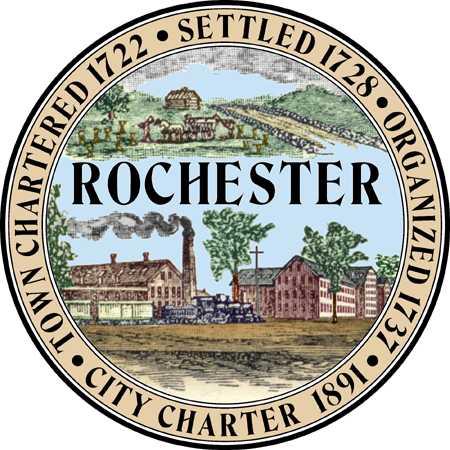 City Hall - Second Floor,(603) 335-1338 - Fax (603) 335-7585Web Site: www.rochesternh.netPlanning Community DevelopmentConservation CommissionHistoric District CommissionArts & Culture CommissionAGENDAMINOR SITE COMMITTEE of the City of  Planning BoardTuesday May 26, 2015 at 2:00 p.m. *On site meeting *______________________________________________________________________I.	Call to OrderPresentation of the proposed projectNewport Computer Services, Inc., 32 Innovation Drive  Minor site review for the addition of a 67kW PV solar array.  Case # 242 – 1 – I – 15  III.	Public Comment and QuestionsIV.	DiscussionV.	AdjournmentThe file on the application, above, is available for inspection in the Planning Office, from 8:00 a.m. to 5:00 p.m., Monday through Friday.  Contact the Planning Department if you have questions or comments about these or any related matters or if you have a disability requiring special provision